eNotice allows you to:Receive your Rates Notice/s by emailView your current and previous Notices at any timeSave or print the NoticePay your ratesSIGN UP FOR ENOTICE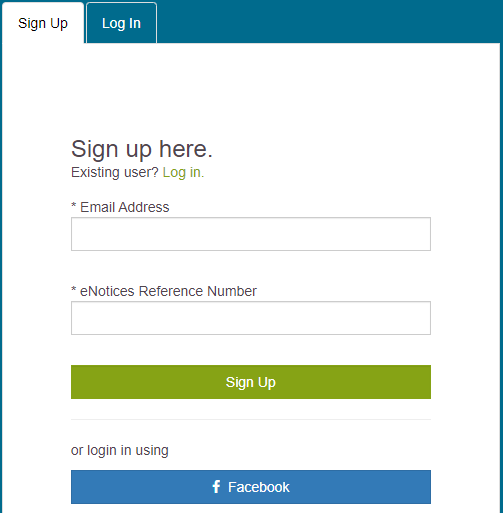 LOG INTO YOUR ENOTICE ACCOUNT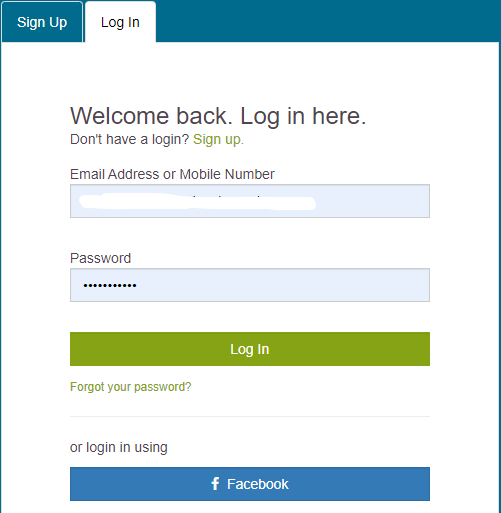 DASHBOARDFrom the Dashboard you can:Add a new Rates AssessmentView your Rates NoticesUpdate Contact DetailsPay your Rates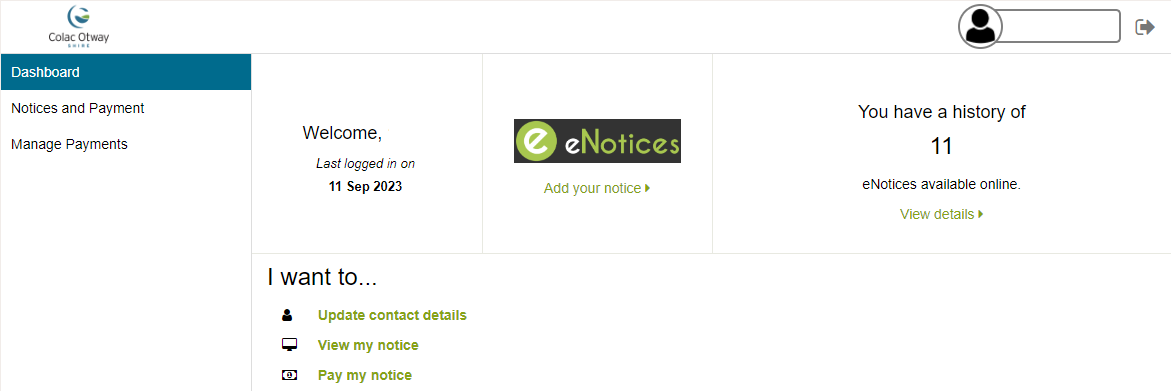 ADD A RATES NOTICE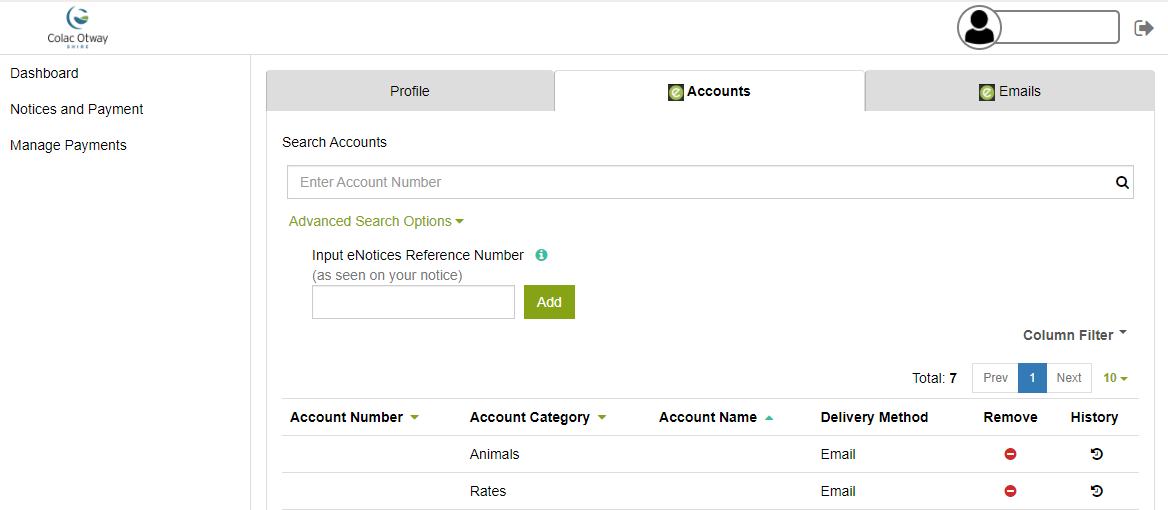 VIEW YOUR RATES NOTICEYou can view your current and past Rates Notices in eNotice.  Please note the Bill Amount showing will be your original Instalment 1 amount and not the current balance if you have made payments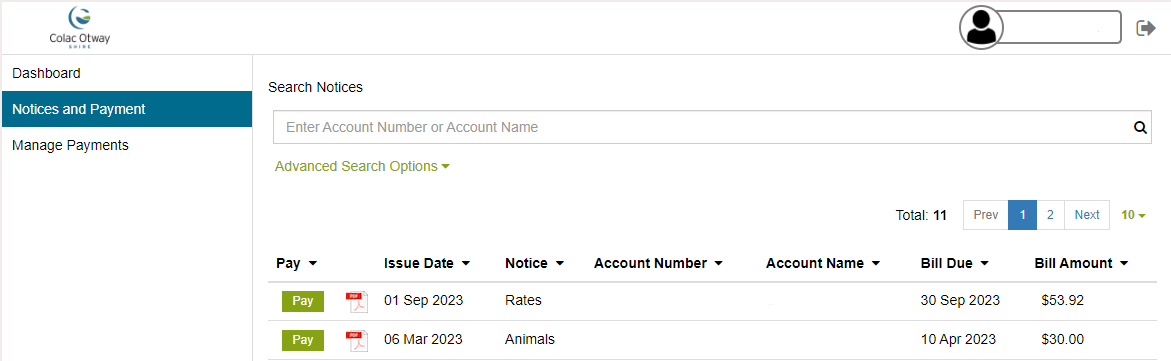 PAY YOUR RATESYou can pay your rates via BPAY (details on Rates Notice), Council (office, phone or website) or by eNotice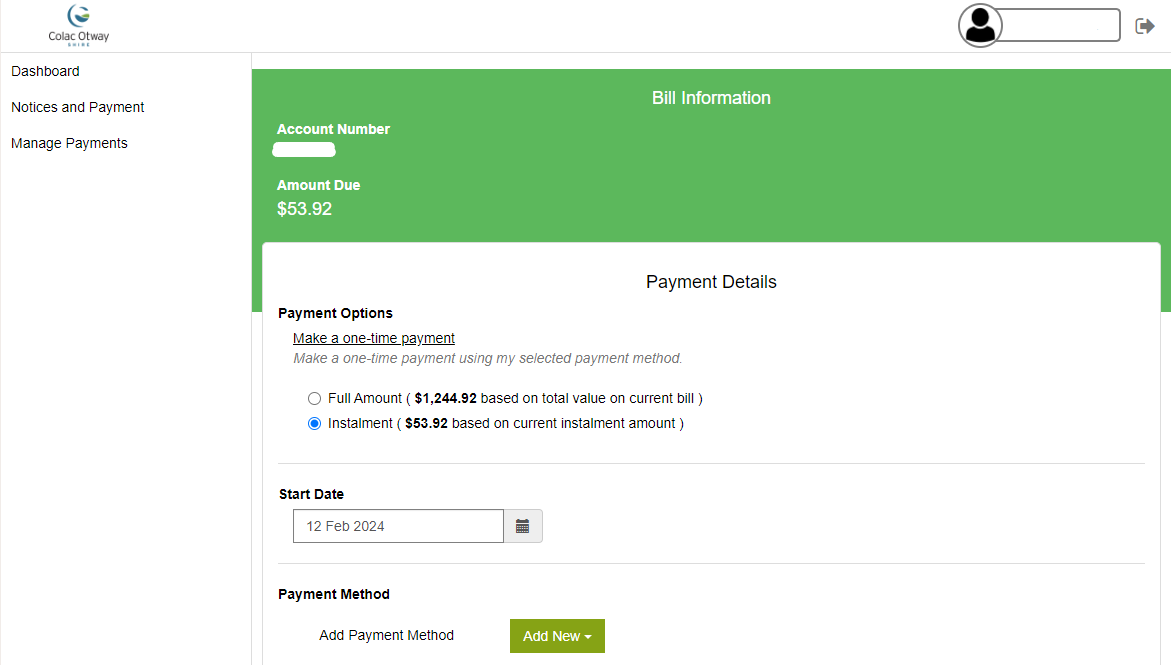 EDIT YOUR DETAILS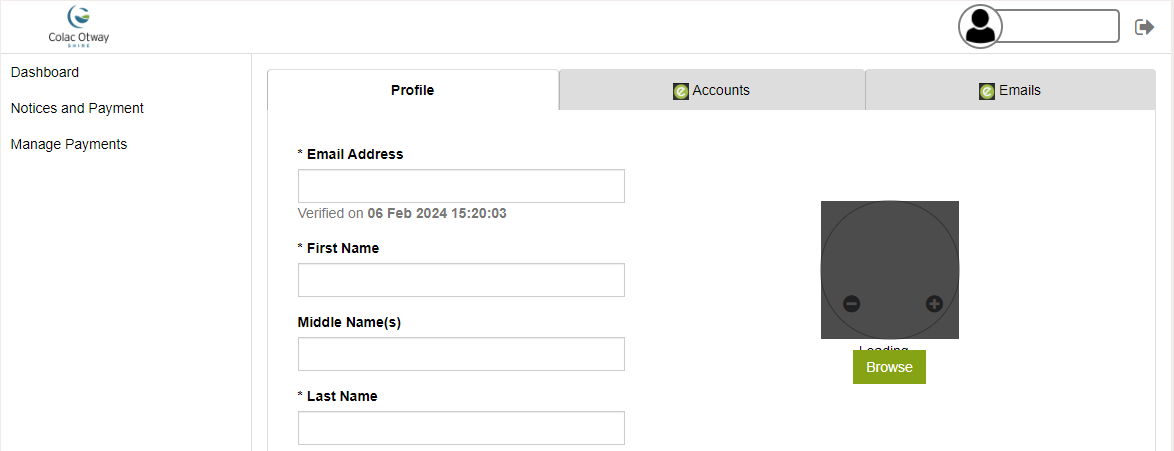 Go to the enotice website at https://colacotway.enotices.com.au/ 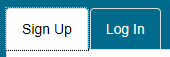 Click on the Sign Up tabSign up via websiteEnter your email address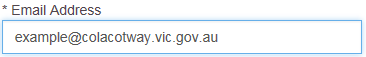 Locate your enotice reference number on your rates notice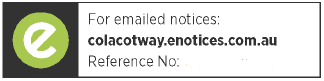 Enter your enotice reference numberAll Notices with the same name and mailing address will be added once you add the first one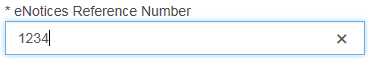 Click on Sign Up button (an email will be sent to your email account for confirmation)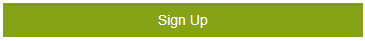 Go to your email accountClick on Start button in the email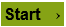 Sign Up via facebookClick on Facebook button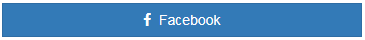 Enter your email address or phone number that you use when signing into facebook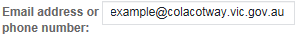 Enter your facebook password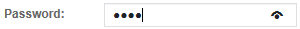 Click on Log In button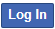 Click on Continue button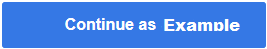 Locate your enotice reference number on your rates noticeEnter your enotice reference number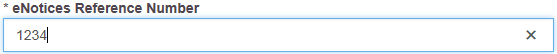 Click on Continue button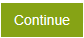 Go to the enotice website at https://colacotway.enotices.com.au/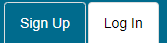 Click on the Log In tabEnter your email address and passwordClick on Log In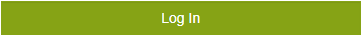 OR Log in via Facebook if you signed up using this methodOn the Dashboard, click on ‘Add your Notice’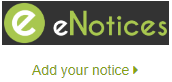 Locate your enotice reference number on your rates noticeEnter your enotice reference number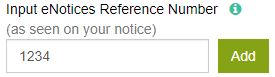 Click on AddAssessment will now show in Account list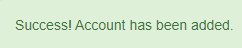 On the Dashboard, click on ‘View Details’ OR ‘Notices and Payments’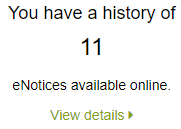 OR     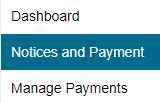 Click on a Rates Notice to view the Rates Notice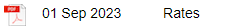 You can then save or print the Rates Notice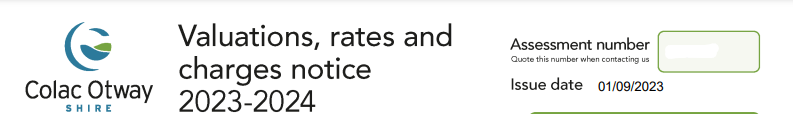 Go to Notices and PaymentClick on the ‘Pay’ button against the Rates Notice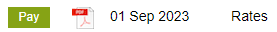 Select the payment optionPay in Full (due 15 February)Instalment (due 30/09, 30/11, 28/02 & 31/05)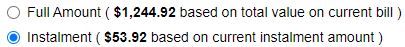 Change payment date if you want to schedule the payment for a future dateLeave date if you want to pay today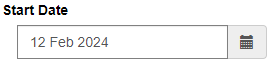 Use the drop down arrow to select an existing account for payment Click on ‘Pay’ button to make a paymentOR click on ‘Add New’ button to create a new payment method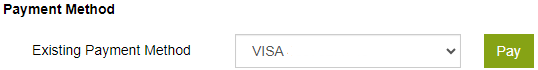 Use the drop down arrow to select an existing account for payment Click on ‘Pay’ button to make a paymentOR click on ‘Add New’ button to create a new payment methodOR   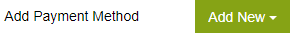 Click on Make Payment button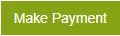 Check payment details are correctClick on Back button to change details if required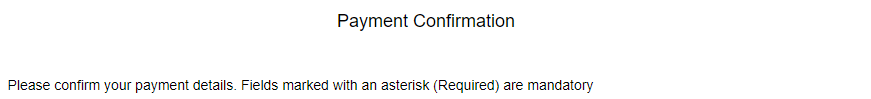 Tick the I’m not a Robot 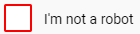 Click on Confirm button to proceed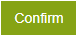 The Pay button will no longer show if the rates have been paid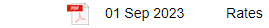 Click on Update Contact Details or your name or 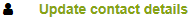 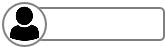 Profile TabChange your emailChange name or contact detailsChange passwordAdd or remove a payment method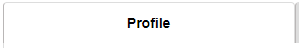 Profile TabChange your emailChange name or contact detailsChange passwordAdd or remove a payment method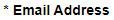 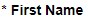 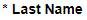 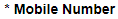 Profile TabChange your emailChange name or contact detailsChange passwordAdd or remove a payment method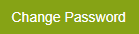 Profile TabChange your emailChange name or contact detailsChange passwordAdd or remove a payment method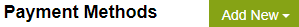 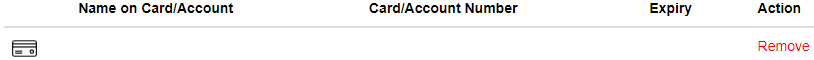 Accounts TabAdd new accountsRemove account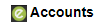 Accounts TabAdd new accountsRemove account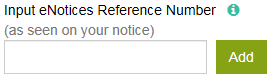 Accounts TabAdd new accountsRemove account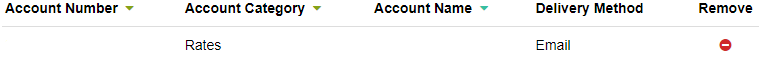 Emails TabAdd additional emails to send notice/s to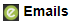 Emails TabAdd additional emails to send notice/s to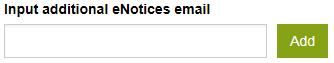 